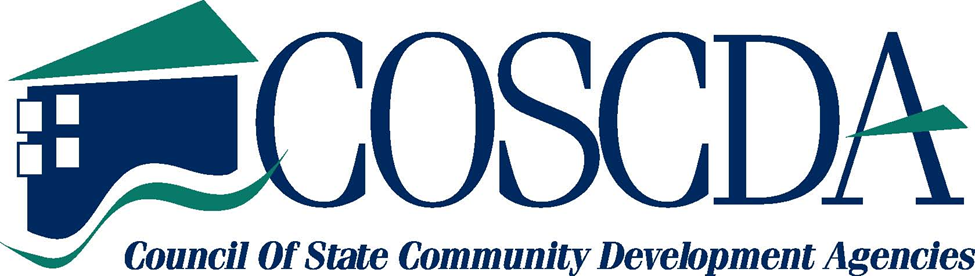 CARES Act FY20 Formula Allocations Now Available HUD has released CARES Act allocations for CDBG, ESG, and HOPWA.  The allocations are related to funding reserved in the law determined by the FY20 formula allocation.  Click here for the allocations.  